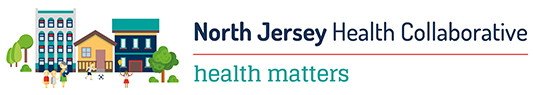 Healthy Aging Cross Collaborative Meeting MinutesVIA ZOOM Time: 11 AM –12 PMAugust 11, 2021Attendees: Nancy Jemas, Laura O’Reilly-Stanzilis, Sherilyn Cognetti, Daniel Wikstrom, Velvet Rogers, Julia Stoumbos, Stephanie Gorman, Donna Plotnick, Leslie A Bivins, Julie DeSimone, Stephanie Gorman, Denis Kelleher, Clelia Pergola, Brenda Teed, Kristine Wilsusen, Jessica Mulcahy, Amy Nealy, Kelsey Anderson, Cheryl Walters, Meredith Persson, Renie Carniol, Barb Minemier, Robyn Kohn, Gladys F Harris, Nancy Dawson, Nina Tiger, Stephanie Gorman, Julie DeSimone, Karen Basedow, Karen Ensle, Cathy ScuttiMeeting was called to order by Laura O’Reilly and Nancy Jemas at 10:05 amCare Giver Support PresentationClelia Pergola, COO, Eldercare Law FirmIt is important to have a conversation with your loved ones about your and their wishes before they or you become caregivers.Many people are caregivers and simply do not realize, such as children of aging parents who live out of state.43.5 million caregivers have provided unpaid care in the last 12 months.Certified Elder Law Attorneys and Geriatric Care Managers are good resources to reach out to.Many people are caregivers and simply do not realize, such as children of aging parents who live out of state.43.5 million caregivers have provided unpaid care in the last 12 months.Certified Elder Law Attorneys and Geriatric Care Managers are good resources to reach out to.From 10:30-11:00 There was a needs and leads session for networking. All contact info was copied from the chat and is included below.Meeting was adjourned at 11:00 amClelia Pergola, COO, Eldercare Law FirmChat Notes: Participant contact info and services are included in Chat notesFrom G F Harris to Everyone:  11:21 AMGladys F Harris BS, MBA, CMC, CDP,   Founder / CEO - The Olive Group health care management services providing comprehensive, concierge level care management to families with elder care needs throughout NJ, FL, Huntsville AL, Boston MA, since 2007.     gladysharris@theolivegroupllc.com ;   www.theolivegroupllc.com ;    954-892-8209 From Amy Nealy to Everyone:  11:22 AMAmy Nealy, Client Care and Marketing Coordinator at NJ Elder Law Center at Goldberg Law Group amy@njelc.com  973-228-1795From NJHC Laura O’Reilly-Stanzilis to Everyone:  11:24    AMThe caregiver support group is a free service that is hosted by Eldercare Law FirmFrom Robyn Kohn to Everyone:  11:24 AMRobyn Kohn Alzheimer's Association rmkohn@alz.org  Helpline 24/7 800-272-3900. Programs/services www.alz.org/CRF . Volunteer: www.volunteer.alz.org From Amy Nealy to Everyone:  11:24 AMNJ Elder Law Center at Goldberg Law Group's Caregivers Support Group's next meeting is Monday, August 16th at 10AM  Here is the link:  You are invited to a Zoom meeting. 
When: Aug 16, 2021 10:00 AM Eastern Time (US and Canada) 

Register in advance for this meeting:https://njelc.zoom.us/meeting/register/tZItdemorTMuG9bxJJXBOI6WsCbgUSeuauaH From Barb Minemier to Everyone:  11:25 AMBarb Minemier, Your Healthy Truth LLC, Nutrition  Coach, I help men and women lose weight and heal their digestive woes by counting chemicals not calories.From Renie Carniol to Everyone:  11:25 AMRenie Carniol, Grotta Fund for Senior Care, rcarniol@jfedgmw.org From Meredith Persson to Everyone:  11:27 AMMeredith Persson, Norwescap RSVP, Program Manager and Medicare counselor973-784-4900 ext. 2904perssonm@norwescap.org From Cheryl Walters to Everyone:  11:27 AMCheryl Walters - Norwescap/RSVP, Coordinator for Health Programs. We focus on the seniors population.  waltersc@norwescap.org  - 973-784-4900x2903From Clelia Pergola to Everyone:  11:27 AMClelia G. Pergola, Chief Operating Officer Author “The Law Firm Revolution” NJ Elder Law Center at Goldberg Law Group Phone: 973-228-1795 Web: www.njelc.com    Email:  clelia@njelc.com From Donna Plotnick to Everyone:  11:27 AMDonna Plotnick - Senior Living Partners - I am a senior living consultant. I help families and their senior loved ones to find the right type of senior living option and resources. 973-715-7544  dplotnick@seniorlivingpartners.net From Leslie A Bivins to Everyone:  11:28 AMLeslie A Bivins - Community Health Worker SCDOH/Regional Chronic Disease and Cancer Coalition-Morris&Somerset Counties, NJ bivins@co.somerset.nj.us Leslie A Bivins -908-332-3289From Kelsey Anderson to Everyone:  11:28 AMKelsey Anderson, Program Director, Norwescap RSVP. Our program offers meaningful volunteerism opportunities to individuals age 55 and over. We also offer programming in terms of companionship, money management, Medicare counseling, Medicare education, Health programming, and tax preparation for individuals with low income and the elderly.From Kelsey Anderson to Everyone:  11:28 AMandersonk@norwescap.org /973-784-4900 x 2908From Julia Stoumbos to Everyone:  11:33 AMhttps://phinational.org/resource/crisis-on-the-frontline-new-jerseys-direct-care-workforce/ From Jessica Mulcahy to Everyone:  11:34 AMJessica Mulcahy, Health Educator, for Community Health at Atlantic Health System. We offer many free programs, virtually at the moment, on different Healrh and wellness topics. Programs can be found online at www.Atlantichealth.org/events  or you can call us at 1-844-472-8499. We also have Caregiver programs and a Healthy Aging program.From Brenda Teed to Everyone:  11:37 AMBrenda Teed, Prevention is Key, Preventionist and COVID-19 Social Support Coordinator for the Morris County Division of Public Health.From Julia Stoumbos to Everyone:  11:37 AMFeel free to contact Julia or Renie if you would like to learn more about age-friendly communities. Also, visit this website for more info!  https://age-friendly-nj.constantcontactsites.com/ From NJHC Laura O’Reilly-Stanzilis to Everyone:  11:40 AMYou can find Atlantic Health's Community calendar on the NJHC Home Page www.njhealthmatters.org This link is from the Morris Chamber Wellness Committee website . Take a tour https://www.thrivemorris.com/take-a-video-tour-of-morristown-medical-centers-geriatric-assessment-center-gerrys-apartment/ From Julia Stoumbos to Everyone:  11:41 AManother good resource for family caregivers: https://caringacross.org/ From Denis Kelleher to Everyone:  11:43 AMDenis Kelleher from www.TransOptions.org .From NJHC Laura O’Reilly-Stanzilis to Everyone:  11:43 AMThank you Clelia! Great presentation.Healthy nutrition leads to heathy aging!!From Denis Kelleher to Everyone:  11:44 AMTransOptions provide presentations to senior groups on safe driving and safe walking. DKelleher@TransOptions.org From Julie DeSimone to Everyone:  11:48 AMhttps://www.njhcqi.org/coyl/ From Leslie A Bivins to Everyone:  11:48 AMAfrican American Wellness Coalition presents "A Women's Night Out" Thurs. Oct 21, 2021 6:30p-8:p. More info: TBA theaawc2019@gmail.com From Velvet Rogers to Everyone:  11:54 AMWestfield Community center